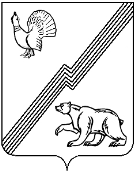 АДМИНИСТРАЦИЯ ГОРОДА ЮГОРСКАХанты-Мансийского автономного округа – Югры ПОСТАНОВЛЕНИЕ от 03.10.2022                                                                             № 2094-п
О создании рабочей группы по обеспечениюсоциального сопровождения мобилизуемых граждан и членов их семей в городе ЮгорскеВ целях оказания помощи семьям граждан, призванных 
в городе Югорске  на военную службу в соответствии с Указом Президента Российской Федерации от 21 сентября 2022 года № 647 «Об объявлении частичной мобилизации в Российской Федерации» (далее – военнослужащие, семьи военнослужащих), для оперативного решения вопросов, возникающих в семьях военнослужащих:  1. Создать рабочую группу по обеспечению социального сопровождения мобилизуемых граждан и членов их семей в городе Югорске (далее – рабочая группа).2. Утвердить состав и положение о рабочей группе (приложение 1,2).3. Контроль за выполнением постановления возложить на заместителя главы города Югорска Л. И. Носкову.Глава города Югорска                                                              А. Ю. Харлов Приложение 1 к постановлению  администрации города Югорска от 03.10.2022 № 2094-пСостав рабочей группы по обеспечению социального сопровождения мобилизуемых граждан и членов их семей в городе Югорске(далее – рабочая группа) Заместитель главы города Югорска, в ведении которого находятся вопросы социальной политики, председатель рабочей группыПервый заместитель главы города Югорска, заместитель председателя рабочей группыЗаместитель начальника отдела по организационно-массовой и социальной работе управления социальной политики администрации города Югорска, секретарь рабочей группыЧлены рабочей группы:Начальник управления социальной защиты населения в городе Югорске и Советском районе (по согласованию)Главный врач бюджетного учреждения Ханты – Мансийского автономного округа – Югры  «Югорская городская больница» (по согласованию)Начальник управления внутренней политики и общественных связей администрации города ЮгорскаДиректор департамента экономического развития и проектного управления администрации города ЮгорскаЗаместитель начальника управления образования по функционированию системы образования администрации города ЮгорскаНачальник управления социальной политики администрации города ЮгорскаНачальник управления жилищной политики администрации города ЮгорскаПриложение 2к постановлению администрации города Югорска от 03.10.2022 № 2094-пПоложение о рабочей группе по обеспечению социального сопровождения мобилизуемых  граждан и членов их семей в городе ЮгорскеОбщие положения1.1. Рабочая группа по обеспечению социального сопровождения мобилизуемых граждан и членов их семей в городе Югорске (далее – рабочая группа) является органом, обеспечивающим согласованные действия на территории города Югорска территориальных органов исполнительной власти автономного округа, органов местного самоуправления, бюджетных, автономных и муниципальных учреждений, волонтерских сообществ, привлекаемых к оказанию помощи мобилизуемых  граждан и членов их семей.1.2. В своей деятельности рабочая группа руководствуется Конституцией Российской Федерации, Федеральными законами, Указами и Распоряжениями Президента Российской Федерации, нормативными правовыми актами Ханты-Мансийского автономного округа - Югры, Уставом города Югорска, муниципальными правовыми актами органов местного самоуправления города Югорска, а также настоящим Положением.1.3. Рабочая группа осуществляет свою деятельность во взаимодействии с федеральными органами исполнительной власти, находящимися на территории города Югорска, органами местного самоуправления города Югорска, с Центра социального сопровождения при Правительстве Ханты-Мансийского автономного округа – Югры.1.3.	Рабочая группа действует в пределах полномочий, определенных настоящим Положением.Задачи муниципальных центров социального сопровождения1. Обеспечение в муниципальном образовании межведомственного взаимодействия членов рабочей группы, деятельность которых направлена на решение вопросов оказания помощи семей военнослужащих;2. Ведение учета семей военнослужащих, в соответствии с реестром, заполнение (актуализация) социальных паспортов семей военнослужащих; 3. Выработка решений, направленных на решение проблемных вопросов сопровождаемых семей; 4. Проведение анализа и обобщения результатов межведомственного взаимодействия; 5. Контроль за исполнением решений, утвержденных руководителем муниципального Центра социального сопровождения, исполнением плана мероприятий межведомственного сопровождения семьи военнослужащего.3. Алгоритм межведомственного взаимодействия по обеспечению социального сопровождения мобилизуемых граждан и членов их семей1. При поступлении информации о военнослужащем в рабочую группу секретарь рабочей группы направляет сведения в Управление социальной защиты населения в городе Югорске и Советском районе для обеспечения заполнения социального паспорта семьи военнослужащего.2. К формированию социального паспорта семьи военнослужащего привлекаются специалисты учреждений социального обслуживания – «социальные координаторы», которые:- выявляют индивидуальные потребности семьи военнослужащего в процессе межведомственного сопровождения;- формируют карту индивидуальных потребностей семьи (план мероприятий);- обсуждает с сопровождаемыми семьями результаты реализации плана мероприятий;- корректирует (при необходимости) план мероприятий.3. Заполненный проект социального паспорта семьи военнослужащего представляется в рабочую группу для рассмотрения на ее заседании и определения вариантов помощи семье, назначения ответственных лиц за выполнение мероприятий плана и его утверждения.4. Решения и поручения рабочей группы утверждаются ее руководителем и являются обязательными для исполнения членами рабочей группы.5. Заседания рабочей группы проводятся в очной или заочной форме, но не реже чем 1 раз в неделю.6. Информация об исполнении плана мероприятий (составная часть социального паспорта семьи военнослужащего) в части компетенции направляется ответственному лицу в рабочую группу в сроки, принятые на ее заседании.7. Результаты по исполнению решений и поручений, утвержденных руководителем, заслушиваются еженедельно (при необходимости чаще) на заседании рабочей группы. 8. Результаты межведомственного сопровождения семей освещают председатель  рабочей  группы на заседании Центра социального сопровождения.